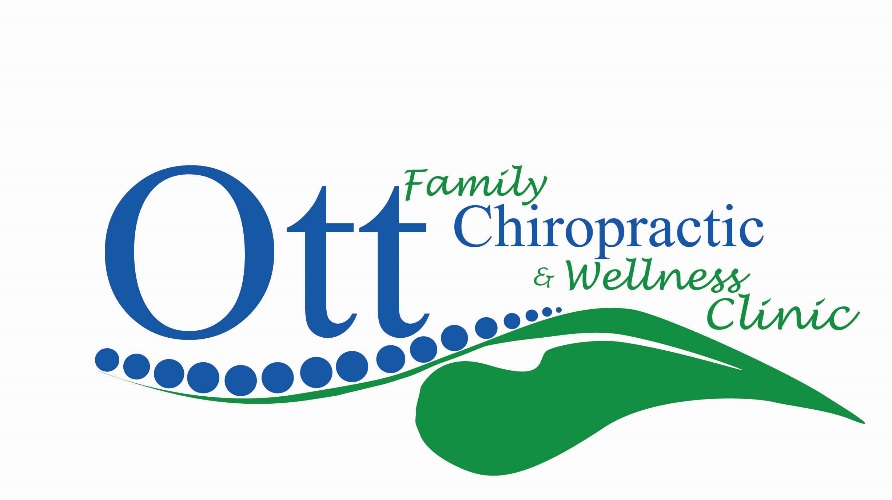 HIPPA CONSENT FORMRegarding the Use & Disclosure of Protected Health InformationDr. Danielle R. Ott, D.C, M.S.For the purposes of this Consent Form, “Office” shall refer to Ott family Chiropractic & Wellness ClinicI understand that some of my health information may be used and/or disclosed by the Office to carry out treatment, payment, or health care operations, and that for a more complete description of such uses and disclosures I should refer to the Office’s privacy notice entitled, “Our Privacy Practices.”  I understand that I may review this privacy notice at any time prior signing this form. I understand that over time the Office’s privacy practices may need to change in accordance with law and that if I wish to obtain a copy of the notice as revised, I can call the Office to request such copy. I understand that I may request restrictions on how my information is used or disclosed to carry out treatment, payment, or health care operations, and that I can also revoke this Consent in, but only to the extent that the Office has not taken action in reliance thereon and also provided that I do so in writing. I understand that for my protection, any requests to amend my health information or to access my medical records must be made in writing. Patient Name (please print):_______________________________________________________________Signature: _______________________________________________________________Date___/___/___Signature of Guardian: _____________________________________________________Date___/___/___